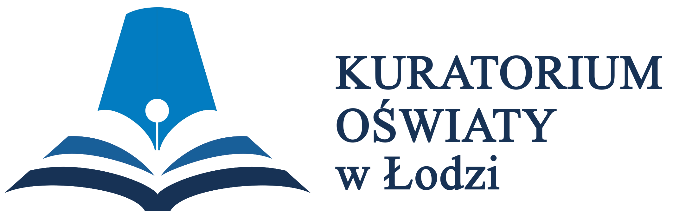 			Łódź, dnia …………. 2023 rokuZnak sprawy: ŁKO.WO.272.229.2023	WykonawcyZaproszenie do złożenia ofertyZamawiający – Kuratorium Oświaty w Łodzi zaprasza do złożenia oferty na: Przewiezienie majątku Kuratorium Oświaty w Łodzi obejmujące w szczególności zniesienie, przewiezienie i wniesienie:1. mebli biurowych, regałów magazynowych, materiałów biurowych, koszy na śmieci i dokumentów kadrowo-księgowych mieszczących się w Łodzi przy al. Kościuszki 120a do siedziby Zamawiającego w Łodzi ul. Więckowskiego 33, Łódź.2. mebli biurowych, regałów archiwalnych i dokumentów mieszczących się w Łodzi przy al. Kościuszki 120a do wynajmowanej powierzchni archiwalnej w Łodzi znajdującej się w Łodzi przy ul. Fabrycznej 25.Szczegółowe wymagania dotyczące przedmiotu zamówienia oraz terminu realizacji usługi zostały wskazane w poniższym Zapytaniu ofertowym.Zapytanie ofertoweI. ZamawiającyKuratorium Oświaty w Łodzi NIP: 			725-10-53-687
REGON: 		006473248Adres e-mail: 		kolodz@kuratorium.lodz.plNr Tel. 			42 637 70 55Osoba prowadząca postępowanie: Elżbieta Koper, tel.: 661644233II. Tryb udzielenia zamówieniaPostępowanie prowadzone jest w formie zapytania ofertowego, zgodnie z trybem przeznaczonym dla postępowań, których wartość nie przekracza netto 130 000 zł, z zachowaniem zasad przejrzystości i uczciwej konkurencji.Niniejsze Zapytanie nie stanowi zobowiązania Kuratorium Oświaty do zawarcia umowy w sprawie zamówienia publicznego w oparciu o ustawę Prawo zamówień publicznych.III. Przedmiot zamówieniaPrzedmiotem zamówienia jest: Przewiezienie majątku Kuratorium Oświaty w Łodzi obejmujące w szczególności zniesienie, przewiezienie i wniesienie 1. mebli biurowych, regałów magazynowych, materiałów biurowych, koszy na śmieci, dokumentów kadrowo-księgowych mieszczących się w Łodzi przy al. Kościuszki 120a do siedziby Zamawiającego w Łodzi ul. Więckowskiego 33, Łódź 2. mebli biurowych, regałów archiwalnych i dokumentów mieszczących się w Łodzi przy al. Kościuszki 120a do wynajmowanej powierzchni archiwalnej w Łodzi znajdującej się w Łodzi przy ul. Fabrycznej 25.Szczegółowy opis przedmiotu zamówienia został określony w załączniku nr 1 do niniejszego zapytania ofertowego. IV. Termin wykonania zamówienia Wykonawca zobowiązuje się do realizacji przedmiotu zamówienia w terminie od dnia zawiadomienia przez Zamawiającego o możliwości przystąpienia do jego realizacji. Zamawiający zawiadomi Wykonawcę o możliwości rozpoczęcia realizacji Umowy do dnia 10.12.2023 r.Warunki płatnościWarunki płatności zostały dokładnie opisane we wzorze umowy stanowiącym załącznik nr 3 do niniejszego zapytania ofertowego.Wizja lokalnaZamawiający informuje, że złożenie oferty może być poprzedzone odbyciem wizji lokalnej (wizja lokalna nieobowiązkowa). Zamawiający zaleca jej przeprowadzenie w miejscu odbioru mebli, regałów magazynowych, materiałów biurowych, koszy na śmieci i dokumentów w miejscu docelowym transportu, celem oceny i dopasowania sprzętu oraz siły roboczej, a także zapoznania się ze strukturą terenu i możliwościami dojazdu samochodów. Odbycie wizji lokalnej możliwe jest:w dniu ........... w godzinach ................. w dniu ........... w godzinach .................Wymagania ZamawiającegoWykonawca jest zobowiązany do posiadania ubezpieczenia odpowiedzialności cywilnej w zakresie prowadzonej działalności gospodarczej związanej z przedmiotem Umowy, w tym dotyczącej odpowiedzialności za szkody w mieniu powierzonym spowodowane uszkodzeniem, zniszczeniem oraz utratą mienia osoby trzeciej na kwotę nie niższą niż 200.000,00 zł w okresie obowiązywania Umowy. Wybrany Wykonawca zobowiązany będzie przedłożyć Zamawiającemu, nie później niż w dniu zawarcia umowy, kopię polisy ubezpieczenia poświadczoną za zgodność z oryginałem przez Wykonawcę, warunki ubezpieczenia oraz dowód opłacenia składki. W przypadku upływu ważności ubezpieczenia w trakcie obowiązywania Umowy, Wykonawca zobowiązany jest do przedłożenia Zamawiającemu nowej ważnej polisy ubezpieczenia odpowiedzialności cywilnej, nie później niż na 7 dni przed wygaśnięciem dotychczasowego ubezpieczenia i zobowiązuje się przekazać Zamawiającemu jej kserokopię, potwierdzoną za zgodność z oryginałem wraz z warunkami ubezpieczenia i dowodem opłacenia składki.VIII. Forma, miejsce i termin składania ofert oraz sposób obliczenia cenyOfertę Wykonawca składa wyłącznie za pośrednictwem bezpłatnej platformy zakupowej Zamawiającego: https://platformazakupowa.pl/pn/kuratorium_lodz (Zakładka Postępowania) z dopiskiem: Przewiezienie majątku Kuratorium Oświaty w Łodzi obejmujące w szczególności zniesienie, przewiezienie i wniesienie mebli biurowych, regałów magazynowych, materiałów biurowych, koszy na śmieci i dokumentów kadrowo-księgowych mieszczących się w Łodzi przy al. Kościuszki 120a do siedziby Zamawiającego w Łodzi ul. Więckowskiego 33, Łódź, 2. oraz mebli, biurowych, regałów archiwalnych i dokumentów mieszczących się w Łodzi przy al. Kościuszki 120a do wynajmowanej powierzchni archiwalnej w Łodzi znajdującej się w Łodzi przy ul. Fabrycznej 25.Termin na składanie ofert mija ………………… o godzinie ……………… Prawidłowo złożona Oferta powinna zawierać Formularz oferty (Załącznik nr 2) – kompletnie wypełniony i podpisany.Wszystkie dokumenty złożone w postępowaniu należy przesłać w plikach nieedytowalnych (pdf, tiff, png, bmp). UWAGA: Decydujące znaczenie dla oceny zachowania powyższego terminu ma data i godzina wpływu oferty do Zamawiającego.  Oferty złożone po tym terminie nie będą rozpatrywane.Cena oferty to cena brutto za realizację całego zamówienia, wyliczona przez wykonawcę na podstawie wypełnionego formularza oferty.Cena oferty winna obejmować wszystkie koszty towarzyszące wykonaniu zamówienia, w tym 
w szczególności: ………………………………….. i inne niezbędne do prawidłowej realizacji przedmiotu umowy.Zaoferowana przez wykonawcę cena za wykonanie usługi będzie obowiązywała przez cały okres jej świadczenia. Cena oferty brutto musi być podana w złotówkach, w języku polskim liczbowo i słownie, w zaokrągleniu do dwóch miejsc po przecinku. Przyjmuje się matematyczną zasadę zaokrąglania trzeciej liczby po przecinku.  W przypadku rozbieżności pomiędzy ceną wyrażoną cyfrowo i słownie, przyjmuje się cenę wyrażoną słownie. Ustalenie prawidłowej stawki podatku VAT zgodnej z obowiązującymi przepisami ustawy o podatku od towarów i usług należy do Wykonawcy.Wykonawca składając ofertę kalkuluje cenę oferty zgodnie ze stawkami VAT obowiązującymi w dniu sporządzenia oferty. Podana przez Wykonawcę w Formularzu ofertowym cena brutto oferty będzie podstawą do oceny ofert i wyboru najkorzystniejszej oferty.Każdy z wykonawców może zaproponować tylko jedną cenę. IX. Postanowienia umowyZamówienie będzie realizowane na zasadach określonych we wzorze umowy, który stanowi załącznik nr 3 do niniejszego zapytania ofertowego.X. Opis kryteriów, którymi Zamawiający będzie się kierował przy wyborze oferty wraz z podaniem znaczenia tych kryteriów oraz sposobu oceny ofertZamawiający przed dokonaniem oceny ofert sprawdzi, czy prawidłowo został wypełniony i podpisany formularz oferty.Oferta niepodpisana, niekompletna (brak formularza ofertowego) zostanie odrzucona i nie będzie podlegała ocenie. Dla przedmiotowego postępowania Zamawiający przyjmuje następujące kryterium oceny ofert:Cena (C) – 100 % Opis sposobu obliczania punktów w ramach ww. kryterium:Wykonawca może otrzymać maksymalnie 100 pkt. Liczba punktów przyznanych poszczególnym Wykonawcom będzie obliczana według wzoru: CN - najniższa cena brutto ofertyC = --------------------------------------------------- x 100CB – cena brutto w ofercie badanejC - liczba punktów otrzymanych przez ofertę badaną CN - najniższa cena brutto spośród wszystkich ofert podlegających ocenieCB - cena brutto w ofercie badanejObliczenia zostaną zaokrąglone do dwóch miejsc po przecinku.Do oceny oferty w tym kryterium Zamawiający przyjmie cenę zaoferowaną przez Wykonawcę w Formularzu oferty.Zamawiający wybierze Wykonawcę, który w toku oceny ofert zdobędzie najwięcej punktów dla kryterium Cena (C).XI. Informacje dotyczące wyboru najkorzystniejszej ofertyO wynikach przeprowadzonej procedury informuje się wykonawców, którzy złożyli ofertę o udzielenie zamówienia. XII. Informacja dotycząca przetwarzania danych osobowychZgodnie z art. 13 ust. 1 i ust. 2 ogólnego rozporządzenia Parlamentu Europejskiego i Rady (UE)2016/679 z dnia 27 kwietnia 2016 r. w sprawie ochrony osób fizycznych w związku z przetwarzaniem danych osobowych i w sprawie swobodnego przepływu takich danych oraz uchylenia dyrektywy95/46/WE (ogólne rozporządzenie o ochronie danych) (Dz. Urz. UE L 119 z 04.05.2016 str. 1 ), dalej „RODO” informuję, iż: administratorem Pani/Pana danych osobowych jest: Łódzki Kurator Oświaty, 90-446 Łódź, ul. płk. dr. St. Więckowskiego 33, 90-734 Łódź, tel: 42 637 70 55, e-mail:kolodz@kuratorium.lodz.pl; 1) z inspektorem ochrony danych w Kuratorium Oświaty w Łodzi można się skontaktować pisząc na adres poczty elektronicznej: iod@kuratorium.lodz.pl lub tel: 42 637 70 55 w. 782) Pani/Pana dane osobowe przetwarzane będą w celu prowadzenia postępowania o udzieleniezamówienia publicznego na podstawie przepisu art. 6 ust 1 lit. b i c RODO;3) odbiorcami Pani/Pana danych osobowych będą pracownicy Administratora, osoby lub podmioty, którym udostępniona zostanie dokumentacja postępowania w oparciu o ustawę o dostępie do informacji publicznej z dnia 6 września 2001 r. (t.j. Dz. U. z 2020 r. poz. 2176) oraz na podstawie innych przepisów prawa.4) Pani/Pana dane osobowe nie będą przekazywane innym podmiotom, za wyjątkiem podmiotów uprawnionych do ich przetwarzania na podstawie przepisów prawa.5) Pani/Pana dane osobowe nie będą przekazywane do państwa trzeciego/organizacji międzynarodowej;6) Pani/Pana dane osobowe będą przetwarzane na podstawie przepisów prawa, przez okres niezbędny do celów przetwarzania wskazanych w pkt. 3, lecz nie krócej niż okres wskazany w przepisach o archiwizacji, chyba że z przepisów szczególnych wynikają inne rozwiązania;7) w odniesieniu do Pani/Pana danych osobowych decyzje nie będą podejmowane w sposób zautomatyzowany, stosownie do art. 22 RODO;8) posiada Pani/Pan prawo dostępu do treści swoich danych oraz prawo ich sprostowania, usunięcia, prawo żądania od administratora ograniczenia ich przetwarzania, prawo do wniesienia skargi do Prezesa Urzędu Ochrony Danych Osobowych, gdy uzna Pani/Pan, że przetwarzanie danych osobowych Pani/Pana dotyczących narusza przepisy RODO;9) nie przysługuje Pani/Panu: w związku z art. 17 ust. 3 lit. b, d lub e RODO prawo do usunięcia danych osobowych, prawo do przenoszenia danych osobowych, o którym mowa w art. 20 RODO, na podstawie art. 21 RODO prawo sprzeciwu, wobec przetwarzania danych osobowych, gdyż podstawą prawną przetwarzania Pani/Pana danych osobowych jest art. 6 ust. 1 lit. c RODO;10) obowiązek podania przez danych osobowych Panią/Pana jest niezbędne do udziału 
w postępowaniu o udzielenie zamówienia publicznego.XIII. Informacje dodatkowe:Zamawiający poprawia w ofercie: oczywiste omyłki pisarskie, oczywiste omyłki rachunkowe, z uwzględnieniem konsekwencji rachunkowych dokonanych poprawek, inne omyłki polegające na niezgodności oferty ze szczegółowym opisem przedmiotu zamówienia, niepowodujące istotnych zmian w treści oferty. O dokonanych poprawkach Zamawiający niezwłocznie zawiadamia Wykonawcę, którego oferta została poprawiona, z wnioskiem o wyrażenie zgodny na dokonanie poprawek w ofercie.Zamawiający ma prawo wezwania Wykonawcy do złożenia, uzupełnienia lub poprawienia 
w terminie przez siebie wskazanym dokumentów Postępowania, jeżeli dokumenty te są niekompletne, zawierają błędy, chyba że pomimo ich złożenia, uzupełnienia lub poprawienia oferta Wykonawcy podlega odrzuceniu;Osobą uprawnioną do kontaktowania się z Zleceniobiorcami, udzielania wyjaśnień 
dot. zamówienia jest: ……………., email: ……………….., tel.: ………………….Wykonawcy mogą zadawać pytania do treści Zaproszenia. Pytania należy przesyłać mailem na adres wskazany w ust. 4 lub za pośrednictwem platformy Zakupowej Zamawiającego: https://platformazakupowa.pl/pn/kuratorium_lodz w zakładce tego postępowania. Odpowiedzi na pytania zostaną opublikowane na stronie internetowej, na której Zamawiający opublikował Zaproszenie. Zamawiający może przedłużyć termin składania ofert w celu umożliwienia Wykonawcom uwzględnienia w przygotowanych ofertach otrzymanych wyjaśnień lub zmian. W postępowaniu komunikacja między Zamawiającym a Wykonawcami odbywa się, zgodnie z wyborem Zamawiającego, za pośrednictwem maila, platformy zakupowej Zamawiającego lub telefonicznie. Wyjaśnienia i wszelkie zmiany ogłoszeń, Zamawiający będzie umieszczał na platformie zakupowej - https://platformazakupowa.pl/pn/kuratorium_lodz w zakładce tego postępowania. Wykonawcy winni na bieżąco sprawdzać, czy Zamawiający nie dokonał czynności, o których mowa wyżej. Za zapoznanie się z całością udostępnionych na platformie zakupowej dokumentów odpowiada Wykonawca.Jeżeli wybrany wykonawca uchyla się od zawarcia umowy, najkorzystniejsza oferta może zostać wybrana spośród ofert pozostałych, bez przeprowadzania ich ponownej oceny.Zamawiającemu przysługuje prawo do unieważnienia postępowania na każdym jego etapie bez podania przyczyny.XIV. Załączniki:Szczegółowy opis przedmiotu zamówieniaFormularz ofertowyWzór umowy